附件5：河北医科大学第三医院2022年公开招聘工作人员网上报名须知应聘人员应如实提交有关信息和材料，提交要求的材料不全将不予受理，凡本人填写信息不真实、不完整或填写错误的，由此产生的后果由本人承担。弄虚作假的，一经查实即取消考试资格或聘用资格。有关说明如下：一、根据岗位条件要求提交以下材料，扫描件务必清晰：1、填写《河北医科大学第三医院2022年公开招聘工作人员报名登记表》（附件2），应聘岗位一栏须填写清楚招聘岗位代码及岗位名称；(Word文档）2、打印填写好的《河北医科大学第三医院2022年公开招聘工作人员报名登记表》，手写签名后再扫描；（扫描为一个PDF文档）3、身份证正反面；（扫描为一个PDF文档）4、高等教育各阶段毕业证书和学位证书，并附学信网下载打印的各阶段《教育部学历证书电子注册备案表》、《中国高等教育学位在线验证报告》；国（境）外留学回国人员报名时应提供教育部出具的《学历学位认证书》；（扫描为一个PDF文档）5、本科阶段新生录取名册（须加盖应聘人员所在院校名册管理部门公章），或提供《XX省普通高校录取考生综合信息登记表》；（扫描为一个PDF文档）6、岗位要求须取得的执业资格证书（参加2022年护士执业资格考试的也可提供成绩合格证明）、住院医师规范化培训合格证书（参加2022年住院医师规范化培训考试的也可提供规培成绩合格证明）、英语等级证书、科研业绩证明材料等，应聘有工作经历要求的岗位还须提供工作经历证明；（扫描为一个PDF文档）7、应聘我院国家临床重点专科医师岗位的5+3一体化培养专业硕士研究生，还需提供5年本科培养阶段专业必修课平均学分绩排名在本专业年级前60%的成绩证明，并加盖所在学校（学院）教务部门公章；（扫描为一个PDF文档）8、2022年定向委培毕业生应聘的，还须提供定向委培单位同意应聘的证明；（扫描为一个PDF文档）9、其他获奖证书等材料；（扫描为一个PDF文档）10、应聘人员健康码及行程卡截图；二、提交方式：1、将上述第1项至第10项材料按下图分类命名，汇总压缩。将压缩包发送至ydsyrsc@126.com。2、压缩包和邮件主题统一命名为： “岗位代码+岗位名称+姓名”的报名材料请于2022年 11月24日17:30前将上述材料以电子邮件形式发送给我院，过期将不予受理。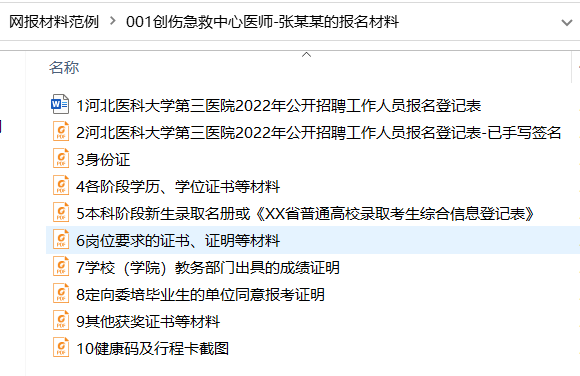 